Welcome to the Fairfax CORE Resource Partner Sign-Up Form Connecting Opportunities and Resources for Entrepreneurs Thanks for your interest in joining Fairfax CORE, the online resource to link entrepreneurs and business owners at all stages with the programs and organizations, like yours, that can help them. Fairfax CORE is a collaborative effort bringing together the abundance of resources serving businesses in Fairfax County, including the towns of Clifton, Herndon, and Vienna, and Fairfax City into one easy to navigate portal. Organizations that provide direct services to help businesses start and grow at no or very low costs are invited to join Fairfax CORE. Partnership benefits include promoting your organization’s entrepreneurship-related services and events and connecting you with potential clients. For your convenience, you may wish to use this fillable Word document to create a rough draft for your organization’s internal discussion. Once you have finalized your content, please complete your online profile.If you have questions or feedback or you need more information, email Fairfaxcore@fairfaxcounty.gov Organization Name *Contact Information *Location *On The Web *Quick Description *Your quick description will be displayed in the directory listing.(250 characters remaining)Full Description *Your full description will be displayed on your profile page.LogoNo file chosenLogo restrictions: the image must be a jpeg, gif or png and no larger than 1mb in size.OverviewSome organizations support all types of entrepreneurs and business owners, others specialize in serving only specific sub-groups. In each category below,please check the types of clients which you provide direct technical services for. Please mark all that apply, see below for an example.Opportunity PopulationsIf your organization Specializes in serving one or more of the following audiences, please indicate that below.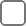 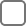 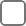 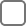 Business TypeSelect the types of business your organization serves.What is your primary type of business served? Useful for publication purposes (example).Business StageSelect the stages of business your organization serves.What is your primary stage of business served? Useful for publication purposes (example).IndustrySelect the industries your organization serves.Services You O erThis section will match prospective clients with the services you offer. The services indicated will determine what assistance clients are contacting your organization for assistance with. Please use the list below and indicate ONLY those services that you directly provide, as opposed to services for which youwould know where to refer the client. This will save entrepreneurs time and your organizations frustration. Please limit your specialty selections to five.Accelerators and IncubatorsBusiness PlanningBuying or Selling a BusinessEconomic and Site DevelopmentEvents and Ecosystem BuildingFinancial Resources and AssistanceHuman Resources, Workforce and TalentImport and Export AssistanceInternship Programs and Student ServicesLegal ServicesManagement IssuesManufacturing, Technology, Life Sciences DevelopmentMarketing and SalesMentoringNetworking and AssociationsNonpro t and Social EnterpriseOperations and LogisticsProduct DevelopmentPublic Policy and Government RelationsRegulatory ComplianceResearchSelling to the Government and Large CorporationsSpaceStarting a BusinessTax ServicesTechnical Assistance / Support ServicesTrainingDo you provide services ONLY to clients who currently live in a specific city, county or state? If so, please list.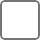 I understand that the information I have provided will be shown and marketed by Fairfax County, network members, and others. *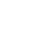 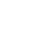 VisualText             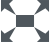 ExampleExampleExampleSupportSpecializeDescription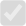 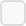 Your organization provides this optionYour organization specializes in providing this option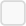 Your organization does not provide this optionMiddle Eastern North African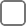 Native AmericanPeople with Disabilities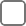 RefugeeReturning Citizens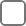 Veteran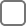 WomanYouthSupportSpecializeBusiness Type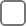 Innovation-led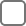 Main StreetMicroenterpriseSecond StageSupportSpecializeBusiness StageGrowth / Expansion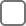 Inception / Idea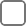 Launch / Rollout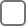 Proof of Concept / Prototype / Market Intro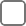 Succession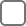 TransitionSupportSpecializeIndustry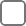 Agriculture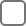 Arts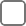 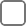 BioscienceChildcare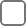 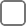 ConstructionEducation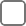 Emerging Tech (Cybersecurity, AI, Fintech, Robotics & Drones)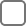 Energy & Utilities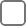 Finance & Insurance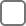 Health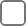 Information TechnologyManagement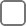 Manufacturing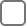 Not for ProfitOther Services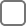 Personal Services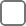 Professional ServicesReal Estate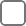 RestaurantRetail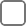 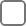 TourismTransportation & Warehousing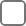 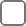 WholesaleProvide ServiceSpecialize in ServiceService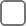 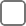 AcceleratorIncubatorProvide ServiceSpecialize in ServiceService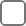 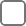 Business Plan ConsultingBusiness Succession Planning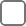 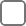 Demographic and Census DataDiversification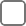 Feasibility Studies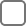 Forming a BusinessIdentification and Research of Foreign Markets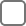 Market Plan Development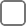 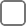 Market ResearchProvide ServiceSpecialize in ServiceService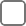 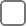 Buying or Selling a FranchiseEmployee Stock Ownership Plan (ESOP)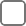 Purchasing or Selling an Existing BusinessTax ServicesValuationProvide ServiceSpecialize in ServiceService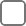 Broadband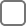 Economic Forecast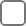 Environmental ComplianceLease ReviewRevitalizationSite Location AssistanceProvide ServiceSpecialize in ServiceService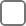 Hackathon / Startup Week or WeekendsMarkets or Sales Events, including Pop-Ups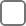 Networking / Meetups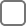 Pitch EventsProvide ServiceSpecialize in ServiceService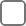 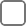 Accounting and Bookkeeping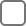 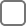 Angel Investment Providers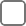 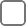 Bonding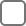 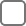 Crowdfunding Preparation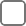 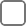 Debt Funding Preparation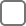 Disaster Loans and Grants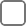 Equity Funding Preparation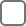 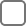 Financial Modeling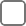 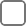 Financial Statement and Cash Flow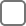 Government FundingGrant Funding Providers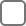 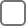 Insurance RequirementsLoan Providers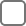 Matching Fund Providers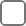 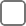 Microloan Providers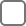 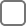 Real Estate Finance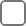 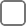 Revenue Based Financing (i.e. factoring)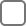 Tax Credit Providers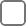 Tax Credits / Incentives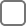 Technology Grant Providers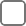 Trade Show Financial Assistance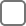 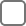 Venture Capital ProvidersProvide ServiceSpecialize in ServiceService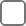 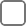 Apprenticeship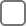 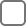 Childcare Resources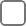 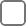 Disability Services for Employees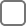 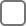 Diversity Equity and InclusionEmployee Development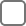 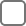 Heathcare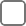 Hiring and Firing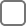 Insurance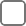 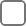 Leadership/Professional Development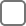 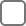 Policies and Templates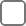 Recruiting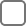 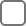 Re-Entry Support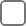 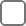 Retention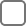 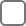 Workforce Incentives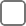 Workforce TrainingProvide ServiceSpecialize in ServiceService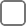 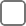 Certification and Licensing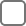 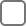 Financial Assistance for Exporting Activities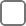 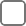 Identification/Research of Foreign Markets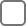 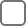 Locating Foreign Distributors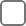 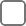 Networking/Exploring Exporting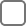 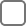 Trade Education and Training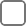 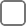 Tradeshow SupportProvide ServiceSpecialize in ServiceService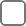 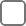 Business Degree Program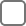 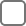 College / Community College / University Programs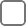 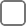 Entrepreneurship Education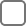 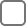 Internship Program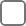 Student Marketing Projects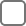 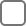 Student Placement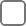 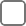 Student Research Projects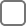 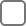 Student TrainingProvide ServiceSpecialize in ServiceServiceContract Review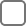 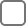 Employee Relations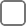 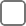 Environmental Compliance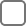 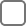 Eviction Support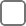 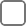 Forming a Business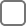 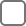 Lease Review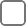 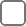 Patent, Trademark & Copyright InformationProvide ServiceSpecialize in ServiceService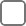 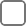 Diversity Equity and Inclusion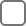 Human Resources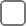 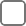 Insurance Requirements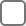 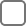 Leadership/Professional DevelopmentRecruiting AssistanceProvide ServiceSpecialize in ServiceServiceAugmented / Virtual Reality and Holographics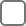 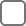 Commercialization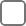 Hazardous Waste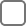 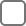 Health and Safety Training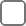 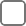 Industrial Technology Research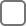 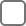 Life Sciences Development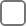 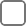 Manufacturing Development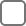 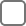 Pollution Prevention / Green Operations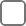 Quality Improvement (Supply Chain, Six Sigma)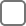 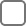 Science/Bioscience Seminars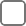 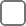 Small Scale Manufacturing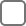 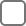 Technology Development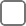 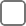 Technology Transfer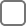 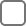 Wet Lab IncubatorProvide ServiceSpecialize in ServiceService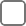 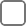 Advertising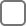 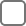 Award Recognition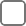 Call Center Services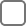 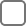 Competitive Analysis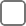 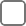 Demographics/Census Data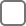 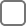 E-Commerce/Internet Marketing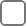 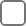 Feasibility Studies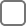 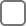 Identification/Research of Foreign Markets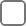 Market Plan Development and Training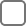 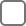 Market Research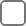 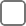 Social Media Consulting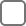 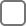 Student Marketing Projects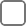 Website DevelopmentProvide ServiceSpecialize in ServiceService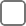 Formal Mentoring Programs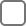 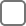 Group Mentoring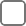 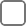 One-on-One Counseling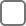 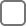 Peer MentoringProvide ServiceSpecialize in ServiceService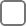 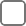 Demographically Based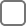 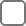 Geographically Based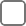 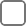 Industry Specific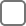 International Trade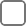 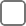 Small Business/GeneralProvide ServiceSpecialize in ServiceService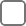 Accounting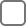 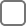 Board Development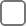 Funds Development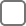 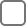 Grant Writing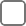 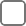 Human Resources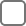 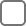 Organizational Audits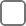 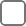 Outreach / Promotion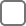 Strategic Planning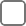 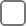 Technical ServicesProvide ServiceSpecialize in ServiceService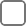 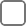 Freight and Distribution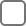 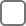 Hazardous Waste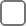 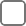 Health and Safety Training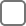 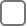 Locating Freight Forwarders/Customs Brokers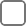 Pollution Prevention / Green Operations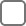 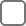 Quality Improvement (Supply Chain, Six Sigma)Provide ServiceSpecialize in ServiceService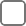 Patent Information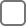 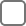 Product Assembly and Packaging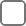 Product Design and Development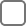 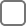 Prototype DevelopmentR&D SupportProvide ServiceSpecialize in ServiceService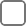 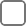 Asian-American Business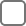 Black or African-American Business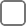 City Business Issues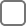 County Business Issues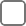 Hispanic Business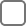 LGBTQIA Business Issues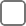 Native-American Business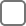 Small Business Policy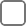 State Business Issues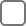 Town Business Issues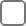 Women's Business IssuesProvide ServiceSpecialize in ServiceService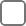 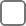 Bonding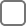 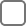 Building Codes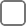 Certification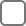 Environmental Compliance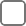 Fire Codes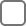 Government RequirementsInsurance Requirements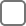 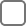 International Regulatory Compliance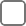 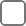 Patent Information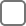 Registration, Licenses and Permits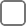 Trademark and Copyright Information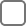 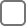 Zoning CodesProvide ServiceSpecialize in ServiceService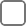 Business Research Resources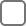 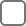 Company Data / Prospect Lists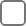 Consumer Education / Training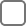 Consumer Information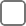 Demographic / Census Data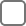 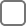 Financial Data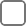 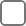 Grants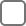 Industry Data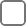 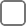 Legal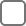 Lifestyle and Psychographic Data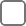 Market Intelligence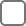 NewspapersProvide ServiceSpecialize in ServiceService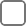 Bid Matching and Preparation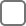 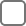 Federal contract Certifications (HubZone, 8(a), DBE, Veterans, Disabled Veterans)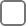 Government and Military Specifications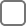 Obtaining Corporate Contracts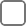 Obtaining Government Contracts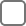 Price HistorySelling to Foreign Governments and Businesses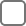 State Contract Certificationos (SWaM)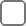 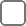 Subcontracting OpportunitiesProvide ServiceSpecialize in ServiceService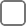 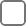 Commercial Kitchen Facilities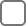 Conference/Meeting and Event Space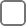 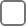 Coworking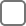 Incubators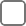 Lab Space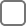 Lease Review Assistance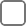 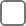 Makerspace / Hackerspace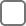 Office Space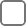 Retail Space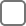 Site / Office / Space Location Assistance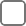 Wet LabProvide ServiceSpecialize in ServiceService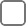 Business Research Resources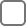 Feasibility Studies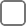 Forming a Business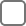 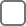 Home-Based Business Training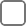 Registration, Licenses and Permits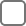 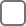 Site Location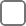 Startup Business CounselingStartup ClassesProvide ServiceSpecialize in ServiceService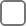 State and Federal Tax Training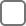 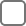 State Tax Credit Information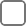 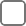 Tax Credits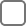 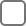 Tax Preparation Assistance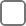 Tax RegistrationProvide ServiceSpecialize in ServiceService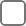 Bookkeeping/Accounting Software Training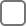 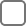 Coding Schools, Bootcamps, Classes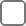 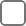 Commercialization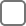 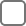 Design Services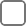 Industrial Technology Research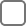 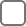 Marketing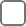 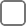 Pollution Prevention / Green Operations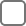 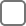 Technology TransferVirtual Consulting and Online Services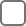 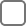 Website DevelopmentProvide ServiceSpecialize in ServiceService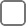 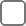 Bookkeeping/Accounting Software Training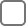 Budget, Cash Flow and Financial Statements Training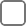 Business Management Training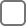 Business Plan Training and Assistance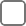 Diversity Equity and Inclusion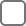 E-Commerce/Internet Marketing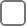 Government Procurement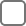 Hazardous Waste Generation Avoidance Training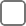 Health and Safety Training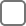 Health Care Training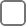 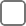 Home-Based Business Training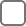 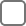 Human Resources Training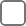 International Trade Education and Training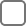 Marketing Plan Training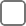 Online Courses and Videos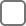 Startup ClassesTrade Education and Training